PLANTILLA DE LISTA DE VERIFICACIÓN PARA LA INCORPORACIÓN DE CLIENTES 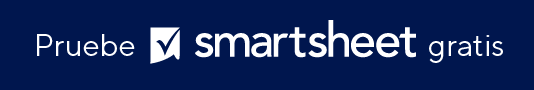 TAREAS PENDIENTESBIENVENIDAINICIACIÓNSEGUIMIENTOAsignar representante de ventasAsignar representante de atención al clienteAnálisis y validación de contratosReunión de representantes de ventas sobre la logística y las predicciones del clienteIntroducción al correo electrónico de bienvenidaProgramar reuniónCatalogar las preguntas del clienteCatalogar las reacciones del cliente, las alertas, las incidencias, etc.Catalogar los comentarios positivosProgramar la reunión/llamada con el cliente para responder a cualquier pregunta adicionalPreguntar si se cumplieron las necesidades del cliente antes de emplear este servicio o productoDefinir las expectativas del clienteImplementar capacitaciones adicionales del personal, si correspondeEvaluar la necesidad de reunionesResponder cualquier preguntaEstablecer objetivos a corto y largo plazoResponder cualquier preguntaAsignar representante de ventasAsignar representante de atención al clienteAnálisis y validación de contratosReunión de representantes de ventas sobre la logística y las predicciones del clienteIntroducción al correo electrónico de bienvenidaProgramar reuniónCatalogar las preguntas del clienteCatalogar las reacciones del cliente, las alertas, las incidencias, etc.Catalogar los comentarios positivosProgramar la reunión/llamada con el cliente para responder a cualquier pregunta adicionalPreguntar si se cumplieron las necesidades del cliente antes de emplear este servicio o productoDefinir las expectativas del clienteImplementar capacitaciones adicionales del personal, si correspondeCIERREAsignar representante de ventasAsignar representante de atención al clienteAnálisis y validación de contratosReunión de representantes de ventas sobre la logística y las predicciones del clienteIntroducción al correo electrónico de bienvenidaProgramar reuniónCatalogar las preguntas del clienteCatalogar las reacciones del cliente, las alertas, las incidencias, etc.Catalogar los comentarios positivosProgramar la reunión/llamada con el cliente para responder a cualquier pregunta adicionalPreguntar si se cumplieron las necesidades del cliente antes de emplear este servicio o productoDefinir las expectativas del clienteImplementar capacitaciones adicionales del personal, si correspondeSatisfacer las necesidades del clienteRevisar los objetivos a corto y largo plazoResponder cualquier preguntaEvaluar el uso de los servicios o las herramientas de los clientes Observar cualquier aumento o disminución en el usoRENUNCIATodos los artículos, las plantillas o la información que proporcione Smartsheet en el sitio web son solo de referencia. Mientras nos esforzamos por mantener la información actualizada y correcta, no hacemos declaraciones ni garantías de ningún tipo, explícitas o implícitas, sobre la integridad, precisión, confiabilidad, idoneidad o disponibilidad con respecto al sitio web o la información, los artículos, las plantillas o los gráficos relacionados que figuran en el sitio web. Por lo tanto, cualquier confianza que usted deposite en dicha información es estrictamente bajo su propio riesgo.